Recent Deaths: Anniversaries:  Sick: Susan O’Sullivan, Chris Burns, Joan Bathgate, Terri Scott, Mark Weir, Cate Poynton, Josephine Sciberras and Laura Burns. May our healing God touch the lives of our sick bringing them comfort & peace.Collections: 20. 6. 2021U’Bool: $45.00Ouyen: $259.50Planned Giving: $447.00Church Cleaning:July – The Grace FamilyPresbytery Cleaning:July – Faye NihillSacrament of Reconciliation is available: after Mass (11:45am) on the 2nd & 4th Sundays of the month, and of a Thursday afternoon during and after Adoration and or Mass (in consultation with Father) or at any other time by appointment with Father.Adoration of the Blessed Sacrament: Thursdays 2:00pm – 5:00 pm, usually followed by Mass; all welcome.St Joseph’s Parish New Mass TimetableWk 1 Patche    Mass       10:00am    1stFriday          Ouyen	Assembly   9:00am     SundayWk 2 Ouyen   Mass        11:00am     SundayWk 3 Ouyen   Mass          8:30am     SundayWk 4 Ouyen   Mass        11:00am     Sunday          U’Bool  Mass	       3:00pm    SundayWk 5 Ouyen   Mass         11:00am    SundayQR Codes & the new Regulations: Under the Victorian Government COVID regulations all venues must now use the QR code provided. Manual sign-in sheets are now no longer allowed unless, absolutely essential. We will have volunteers to help you sign in – even if you don’t have a smart phone or ipad. Please arrive at least 10 minutes early to help us register you in this way. New Covid Rules – For this week:Religious gatherings and ceremonies will be permitted for up to 300 people per venue, with a density quotient of 1 person per 4 square metres.Face coverings must be worn inside the church and must also be worn outdoors where 1.5 metres distancing cannot be maintained.Funerals will be permitted with no more than 300 people attending, plus those necessary to conduct the funeral.Weddings will be permitted with no more than 300 people.Aboriginal & Torres Strait Islander Sunday - July 4, 2021 Every year, Catholics come together across Australia to acknowledge and celebrate the gifts of Australia’s First Peoples in the Catholic Church. This years theme is “Heal Country,” which focuses on the healing of our world: environmentally, spiritually and socially. 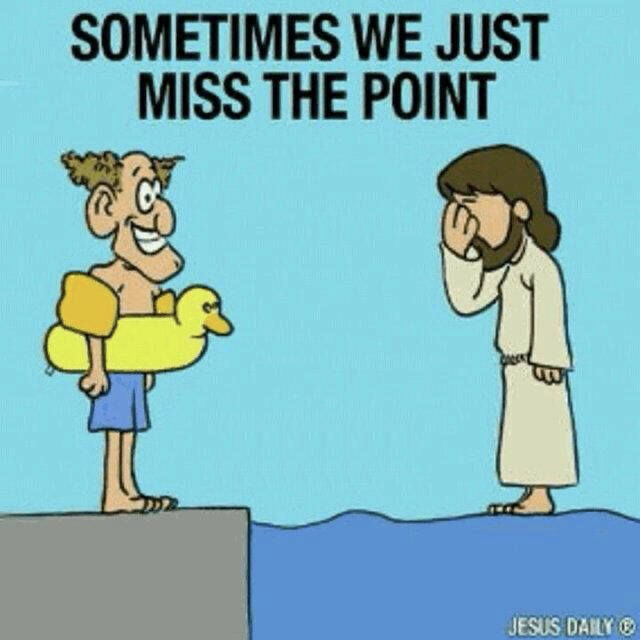 